IX. Seguimiento al Informe Anual de Actividades del Comité de ÉticaDenunciasInforme de Seguimiento al Plan Anual de TrabajoLos porcentajes de avances al Plan de Tabajo 2022 del Comité de Ética  se calculan de acuerdo a las metas anualesCapacitación, sensibilización, asesoría y consultaDifusiónDenunciasGestiónMejora de procesosPorcentaje de cumplimiento por rubroCelebración de sesionesEl 03 de febrero de 2022 tuvo lugar la Primera Sesión Extraordinaria en la que se abordaron los siguientes puntos:- Lista de asistencia- Lectura y aprobación del orden del día- Calificación de la denuncia 001/22- Presentación de la secretaria ejecutivaEl 25 de febrero de 2022 tuvo lugar la Segunda Sesión Extraordinaria en la que se abordaron los siguientes puntos:- Lista de asistencia- Lectura y aprobación del orden del día- Calificación de la denuncia 002/22El 03 de marzo de 2022 tuvo lugar la Primera Sesión Ordinaria en la que se abordaron los siguientes puntos:- Lista de asistencia- Lectura y aprobación del orden del día- Renovación de integrantes del CE- Casos pendientes de Comisiones- Informar los eventos para el 8 de marzo- Notificar solicitudes INAI- Asuntos generalesEl 24 de marzo de 2022 tuvo lugar la Tercera Sesión Extraordinaria en la que se abordaron los siguientes puntos:- Lista de asistencia- Lectura y aprobación del orden del día- Calificación de la denuncia 003/22El 25 de marzo de 2022 tuvo lugar la Cuarta Sesión Extraordinaria en la que se abordaron los siguientes puntos:- Lista de asistencia- Lectura y aprobación del orden del día- Avances de casos en proceso: 006/21, 001/22 y 002/22- Información del “Tablero de Control para la Evaluación integral de los Comités de Ética, 2022” (Tablero de Control, 2022)- Presentación y aprobación del Plan Anual de Trabajo 2022- Renovación de integrantes del CE, fecha de convocatoria- Convocatoria Persona Consejera para la unidad Chetumal- Oficio presentado por la secretaria general del sindicatoInforme de seguimiento al Protocolo HASA partir de la renovación del Protocolo para la prevención, atención y sanción del hostigamiento y acoso sexual, publicado en el DOF el 3 de enero de 2020, y en cumplimiento con el Transitorio Cuarto, ECOSUR ha realizado las siguientes acciones:Emisión del pronunciamiento de “Cero tolerancia” a que se refiere el numeral 12 del protocoloEl pronunciamiento “Cero tolerancia” fue refrendado por la Dirección General en 2022, se leyó en “La jornada de ECOSUR en el marco del 8M: Tiempo de reflexión en torno a la violencia sexual:¿cómo la vivimos, cómo la ejercemos?” Fue enviado por correo institucional a toda la comunidad este mismo día.Formulación de la convocatoria abierta al personal para proponer o invitar a las personas que consideren pueden desempeñarse como Personas ConsejerasEl 25 de marzo de 2022, se lanzó una convocatoria complementaria en la Unidad Chetumal, a raíz de la renuncia d ela Persona Consejera vigente por ser nombrada Secretaria Ejecutiva del Comité de Ética. Las demás Personas Consejeras siguen en sus funciones.Difusión del Protocolo a través de los medios o canales de comunicación institucional El protocolo HAS, así como el cartel que informa sobre las Personas Consejeras y un tríptico sobre la ruta de denuncia se suelen dar a conocer a la comunidad mediante el correo institucional. En este primer trimestre no se difundieron como tal, sin embargo se organizó un evento especial el 8 de marzo sobre la violencia sexual donde se presentaron la Personas Consejeras y explicaron su función. Igualmente, se difundió el valor del mes de enero que fue la igualdad y no discriminación; se invitó a participarl al seminario institucional: “más allá del acoso y el hostigamiento sexual. Unvestigación sobre las violencias en la educación superior en Mëxico”, y “Cómo rompemos el pacto patriarcal”. Se divulgó el nuevo Código de ética en varios momentos, que incluye el acoso y hostigamiento sexual como violación de los Derechos Humanos y la dignidad de las personas.De las demás actividades necesarias para iniciar acciones de sensibilización, comunicación interna y capacitación en materia de hostigamiento sexual y acoso sexual Se difunden a la comunidad los cursos relacionados con estos temas, en particular de INMUJERES (aunque en este trimestre no han abierto), CONAPRED, CNDH y otros. Está en su fase final el Manual de actuación ante la discriminación por cualquier motivo, la violencia laboral y académica, incluida la violencia de género contra las mujeres en El Colegio de la Frontera Sur (Manual de actuación) que se realizó de forma participativa con el liderazgo de una consultora experta, y permitirá normar las conductas de acoso y hosticamiento, así como los actos de discriminación más allá de si la persona denunciada es servidora pública o no. En el evento del 8 de marzo, se lanzó la convocatoria abierta a todas las mujeres de ECOSUR de testimoniar sobre su vivencia de violencia sexual, se publicará en breve un cuestionario anónimo en línea y los resultados se presentarán el próximo 25 de noviembre.Elaboró: 	María Concepción Ortíz HernándezSecretaria ejecutiva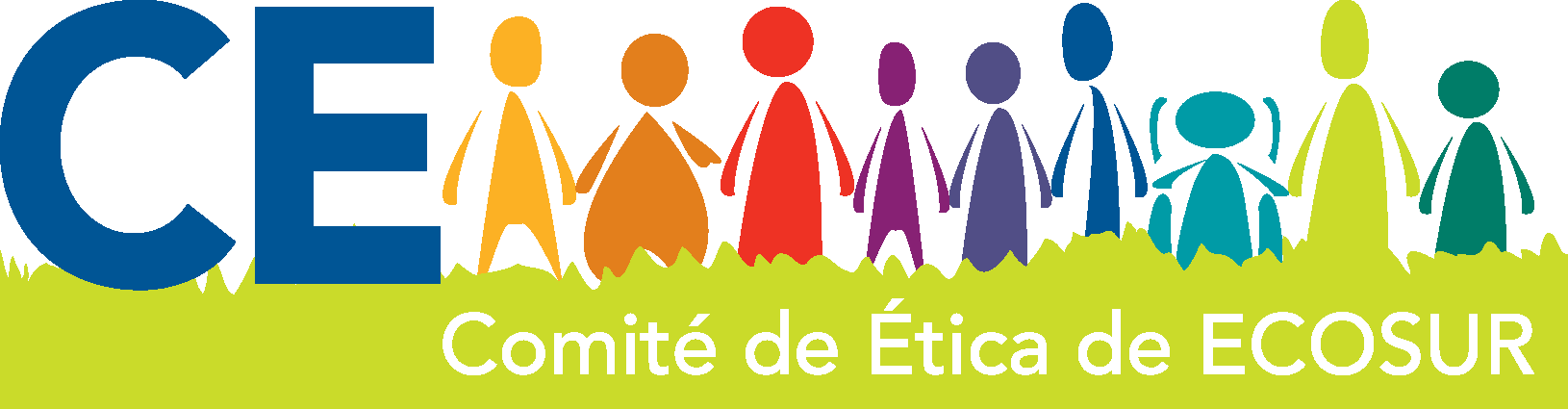 No. De quejaAsuntoAcciones realizadas hasta su conclusión06/21El 8 de noviembre un técnico académico de la Unidad San Cristóbal presentó una denuncia contra su jefe por acoso laboral. El Comité calificó la denuncia como probable incumplimiento el 17 de noviembre. La comisión correspondiente ha enviado la Resolución del caso y se están realizando los oficios con las recomendaciones correspondientes.01/22El 25 de enero se recibió la denuncia de una técnica académica de la Unidad Chetumal por vulneración a su derecho a la igualdad de oportunidades. El Comité calificó la denuncia como probable incumplimiento el 03 de febrero. Se conformó la Comisión de investigación del caso y está en proceso.02/22El 21 de febrero se recibió la denuncia de un técnico titular de la Unidad Chetumal contra su jefe inmediato, manifiesta que ha recibido malos tratos. El Comité calificó la denuncia como probable incumplimiento el 25 de febrero. Se conformó la Comisión de investigación del caso y está en proceso.03/22El 18 de marzo se recibió la denuncia de un personal de administración de la Unidad San Cristóbal contra su jefe inmediato por rescisión de su contrato, denuncia maltrato y falta de respeto. El Comité calificó la denuncia como probable incumplimiento el 23 de marzo.Se conformó la Comisión de investigación del caso y está en proceso.IndicadorIndicador de capacitación en materia de Ética, integridad pública y prevención de conflictos de interés.Objetivo Las personas servidoras públicas de ECOSUR reciben capacitación o sensibilización en materia de ética e integridad pública, prevención de conflictos de intereses o materias afines.MetaEl porcentaje de personas servidoras públicas de ECOSUR que durante la actual administración han recibido una o más capacitaciones o sensibilizaciones en materia de ética e integridad pública, prevención de conflictos de intereses o materias afines, supera un mínimo acumulado de 60%, u otro valor que permite tener una certeza razonable que hacia el año 2024 se alcanzará el 100 por ciento.ClaveActividadFechaFechaAvances trimestre% avance (anual)ClaveActividadInicioFinAvances trimestre% avance (anual)1.1.1.Asegurar que cada persona integrante del Comité de Ética haya acreditado, al término de 2022, al menos uno de los cursos de capacitación o sensibilización en línea provistos o sugeridos por la UEPPCI01/02/202202/12/20223 personas integrantes del Comité lograron la capacitación en línea con los siguientes temas provistos por la UEPPCI: a) Etica Pública, b) Mejores Prácticas y Transparencia de la Información Pública; y c) Inclusión y Discapacidad251.1.2Realizar las gestiones necesarias para que las personas servidoras públicas del organismo acrediten al menos un curso de capacitación o sensibilización sobre temas de ética, integridad pública, prevención de conflictos de intereses, igualdad de género, violencia de género, Hostigamiento Sexual y Acoso Sexual,  prevención de la discriminación, o Ley Federal de Austeridad Republicana.01/02/202202/12/2022En este trimestre no hubo capacitación en estos temas.-IndicadorIndicador de eficiencia en la atención a solicitudes de asesoría y consulta en materia de ética pública y conflicto de interesesObjetivo Las personas servidoras públicas del organismo reciben asesoría y consulta en materia de ética pública o prevención de conflictos de interesesMetaAl menos 80% de las solicitudes de asesoría y consulta en materia de ética pública y conflicto de intereses que se presentan al comité de Ética en ECOSUR son atendidas en un plazo menor o igual a 15 días hábiles ClaveActividadFechaFechaAvances trimestre% avance ClaveActividadInicioFinAvances trimestre% avance1.2.1.Brindar asesoría y orientación en las materias de ética pública y conflicto de intereses y, en caso de recibirlas, remitir oportuna y adecuadamente las consultas sobre esta última materia a la UEPPCI.01/02/202202/12/2022Hasta el momento no se han recibido solicitudes N/AIndicadorIndicador de eficacia en la implementación de acciones de difusiónObjetivo Desarrollar acciones de difusión para impulsar el conocimiento y la sensibilización de las personas servidoras públicas de ECOSUR en materia de ética pública y conflicto de interesesMetaAl menos 80% de las acciones establecidas en el Programa Anual de Difusión en materia de Ética Pública y Conflicto de Intereses, 2022, son atendidas por el Comité de Ética de ECOSUR dentro de los plazos establecidos por la UEPPCI.ClaveActividadFechaFechaAvances trimestre% avanceClaveActividadInicioFinAvances trimestre% avance2.1.1.Gestionar la difusión de materiales provistos por la UEPPCI sobre temas referentes a la Ética Pública, prevención de la actuación bajo conflicto de interés y materias afines, en términos el Programa Anual de Difusión.03/01/202202/12/2022Se difundieron todos los materiales enviados por la UEPPCI en el trimestre y otros más para sensibilizar a la comunidad sobre temas relacionados con la ética pública: Código de ética: 22 y 28 de febrero. Anticorrupción: 16, 22 y 25 de marzoImpunidad: 17 y 24 de marzoValor del mes: 15, 23, 24, 28, 30 de marzo.Y se realizaron actividades propias sobre atención a la violenciaEl 8 de marzo, en el marco del Día Internacional de la Mujer, se organizó un conversatorio con el objetivo de visibilizar las acciones de violencia contra las mujeres252.1.2.Desarrollar materiales o contenidos propios, y gestionar su difusión en términos del Programa Anual de Difusión sobre temas referentes a la Ética Pública, prevención de la actuación bajo conflicto de interés y materias afines.01/02/202202/12/2022Se compartió un Banner sobre conflicto de intereses el 30 de marzo. Por el momento no se han desarrollado materiales propios sobre el tema.25IndicadorIndicador general de eficacia en atención a denunciasObjetivo Atender las denuncias que se presenten al Comité de Ética de ECOSURMetaAl finalizar el año 2022, al menos 85% de las denuncias recibidas por el Comité de Ética, fueron atendidas dentro de los plazos establecidos.ClaveActividadFechaFechaAvances trimestre% avanceClaveActividadInicioFinAvances trimestre% avance3.1.1.Concluir la atención y registro de las denuncias presentadas ante el Comité de Ética en 2022.01/01/202229/04/2022El registro y la atención de una denuncia presentada en noviembre de 2021 de la cual se solicitó prórroga, ya se concluyó en el plazo aprobado. 253.1.2.Registrar las denuncias que se reciban en el Comité de Ética y atender aquellas que resulten de competencia del mismo, conforme a lo establecido en los Lineamientos Generales y en los protocolos correspondientes.03/01/202231/12/2022En el primer trimestre, se  han recibido tres denuncias. El Comité aprobó la atención de ellas. Las tres se están atendiendo.253.1.3.Entregar al OIC o UR un reporte estadístico de las denuncias que involucren presuntos actos de acoso sexual u hostigamiento sexual, y atender las solicitudes de aclaración o complementación que, en su caso, sean requeridas, a efecto que este último pueda desarrollar una compulsa en la materia.01/02/202231/12/2022En el primer trimestre, se entregó el reporte en tiempo y forma.25IndicadorIndicador de seguimiento a recomendaciones y acuerdos de mediación derivados de denuncias en materia de ética pública y conflictos de interésObjetivo Asegurarse de la eficacia de las recomendaciones y acuerdos de mediación derivados de denuncias en materia de ética pública o conflicto de intereses resueltas por el CE de ECOSUR  MetaAl finalizar el año 2022, al menos 50% de las recomendaciones y acuerdos de mediación derivados de denuncias en materia de ética pública o conflicto de intereses, resueltas por el CE de ECOSUR, han tenido al menos una acción de seguimiento.ClaveActividadFechaFechaAvances semestre% avanceClaveActividadInicioFinAvances semestre% avance3.2.1.Realizar acciones de seguimiento para corroborar el cumplimiento de las recomendaciones y acuerdos de mediación emitidos para las denuncias atendidas por el Comité de Ética.01/05/202202/12/2022A pesar de que esta actividad está prevista a partir del segundo trimestre, se inició en el primero con el seguimiento de la denuncia 02/20;  y cumplimiento del  caso 04/21.25IndicadorIndicador de cumplimiento general del Comité de ÉticaObjetivo Realizar las actividades administrativas inherentes al Comité de Ética, en apoyo al cumplimiento de las actividades sustantivas del mismo.MetaAtender en tiempo y forma al menos 80% de las actividades de gestión del Comité de Ética.ClaveActividadFechaFechaAvances semestre% avanceClaveActividadInicioFinAvances semestre% avance4.1.1.Actualizar el directorio de integrantes del Comité de Ética.15/02/202230/10/2022El directorio se encuentra actualizado y la renovación parcial se hará en el segundo semestre de 2022, de acuerdo a los Lineamientos del CE.254.1.2.Brindar continuidad o, en su caso, desarrollar una campaña o estrategia para impulsar que las personas servidoras públicas del organismo rindan protesta de cumplir el Código de Conducta (Suscripción de Carta Compromiso).01/02/202202/12/2022Se mantiene la campaña para que la comunidad suscriba el CC. Como resultado 18 personas de la comunidad han suscrito la carta compromiso de cumplimiento del Código de Conducta. 18.754.1.3.Atender las solicitudes y requerimientos de colaboración que la UEPPCI plantee durante 2022.26/01/202202/12/2022Hasta el momento se han atendido todas las solicitudes recibidas y los requerimientos de colaboración más allá de realizar la difusión de materiales de sensibilización. 25IndicadorIndicador de atención a peticiones o propuestas ciudadanas en materia de ética pública y conflictos de interesesObjetivo Brindar atención a las peticiones o propuestas ciudadanas que en materia de ética pública y conflicto de intereses sean presentadas al Comité de Ética de ECOSUR por cualquier ciudadano o ciudadanaMetaAl finalizar el año 2022, al menos 80% de las peticiones o propuestas ciudadanas que en materia de ética pública y conflicto de intereses se presenten al Comité de Ética de ECOSUR son comunicadas a las Unidades Administrativas correspondientes del Organismo Público.ClaveActividadFechaFechaAvances semestre% avanceClaveActividadInicioFinAvances semestre% avance4.2.1.Emitir recomendaciones a las unidades administrativas que resulten competentes para atender las peticiones o propuestas que, en materia de ética e integridad pública, sean presentadas por cualquier persona al Comité de Ética..02/01/202202/12/2022El Comité de Ética no recibió peticiones o propuestas ciudadanas en los temas referidos.N/AIndicadorIndicador general de eficacia en la determinación de riesgos institucionales de integridadObjetivo Identificar o determinar los riesgos de integridad presentes en los principales procesos sustantivos de ECOSURMetaIdentificar los riesgos éticos para tres o más procesos institucionales sustantivos de EcosurClaveActividadFechaFechaAvances semestre% avanceClaveActividadInicioFinAvances semestre% avance5.1.1.Desarrollar la etapa que corresponda para prevenir o mitigar riesgos éticos en procesos institucionales sustantivos, en términos de la guía emitida por la UEPPCI.01/02/202231/10/2022En proceso de análisis para establecer acciones concretas en estos indicadores.10IndicadorIndicador general de eficacia en la gestión de propuestas de mejora en materia de riesgos institucionales de integridad.Objetivo Identificar los controles existentes para prevenir o mitigar riesgos de integridad en procesos sustantivos del  [ECOSUR] .MetaIdentificar la existencia de controles para tres o más riesgos éticos para tres o más procesos institucionales sustantivos de  [ECOSUR].ClaveActividadFechaFechaAvances semestre% avanceClaveActividadInicioFinAvances semestre% avance5.1.2Generar insumos para mejorar la gestión de riesgos éticos institucionales, en términos de la guía emitida por la UEPPCI.01/02/202230/09/2022En proceso (se han identificado algunos riesgos éticos y está en proceso la generación de insumos  para la mejora de gestión) 10IndicadorIndicador de presentación de propuestas de buenas prácticas en materia de ética pública y conflicto de interesesObjetivo Impulsar que los Comités de Ética que han generado buenas prácticas, las compartan con sus homólogos a efecto de fortalecer la ética en el servicio públicoMetaEl Comité de Ética implementa al menos una buena práctica en su actuación durante 2022ClaveActividadFechaFechaAvances semestre% avanceClaveActividadInicioFinAvances semestre% avance5.2.1Implementar o adaptar en 2022 una buena práctica del conjunto de acciones que en 2021 fueron reconocidas por la UEPPCI, como las mejores entre todas las presentadas por los Comités de Ética de la APF. *01/02/202231/10/2022En proceso10Capacitación12.5%Difusión25%Denuncias25%Gestión22.91%Mejora de procesos10%TOTAL (1er. Trimestre)19 %